Algae Based ProblemsBangladesh could benefit from manufacturing 5 million tons of biofuel from algae every year.  How many tons of methanol would be needed to generate this biofuel?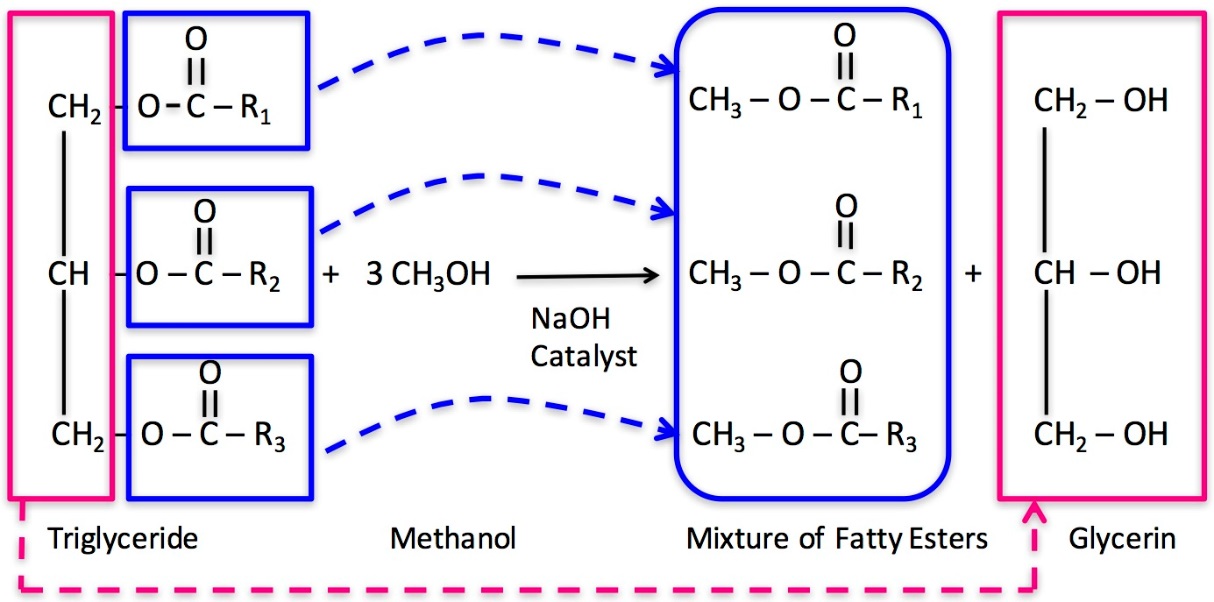 Assume MW : Triglyceride = 300; Glycerin 92; Methanol? ; Biodiesel MW = 309 How many tons of glycerin will be available for the cosmetics industry?How many acres of land will be required for 5 million tons of the biofuel? Assume 1,850 gallons algae oil/acre-yearAlgae density 0.25 kg/m3   30% of algae is lipid (TAG used to make biodiesel) How much water in million gallons will be required to grow the algae needed to produce the 5 million tons of biofuel?